ATTIVITÀ FISICA ADATTATA - PISCINASCLEROSI MULTIPLAPiscina Level Parma - Via dei Muratori 14/d - (1h d’acqua) inizio 12 ottobrePiscina Ego Village - Via del Giardinetto 6 – Collecchio (PR) - (45’ d’ acqua) - inizio 7 ottobre PARKINSON – MAL DI SCHIENA – ARTROSI - OSTEOPOROSIPiscina Via Zarotto - (45’ d’acqua) - inizio 9 ottobre	ICTUS STABILIZZATO in collaborazione con ALICe Onlus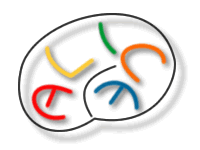  Piscina Via Zarotto - (45’ attività a secco + 45’ attività in acqua) – inizio 9 ottobreAll’avvio dei corsi l’associazione ALICe prenderà contatto con i partecipanti, per il rimborso di una parte della quota d’iscrizione versata, per chi è anche associato ALICe.UISP è anche in provincia! L’attività fisica adattata di UISP Parma è disponibile anche in Provincia. Chiama allo 0521/707411, o scrivi a d.antonelli@uispparma.it per sapere luoghi, costi, giorni ed orari, modalità di iscrizione, indirizzi e date di inizio dei corsi.CorsoIntensitàFrequenzaGiorniOrarioNr. lez.Costo €A.f.a.1Annuale monosett.sab13.00-14.0030157CorsoIntensitàFrequenzaGiorniOrarioNr. lez.Costo €A.f.a.1Annuale monosett.lun13.45-14.3030157A.f.a.1Annuale monosett.lun14.30-15.1530157CorsoIntensitàFrequenzaGiorniOrarioNr. lez.Costo €A.f.a.1Annuale monosett.mer9.00-9.4530157CorsoIntensitàFrequenzaGiorniOrarioNr. lez.Costo €A.f.a.1Annuale monosett.mer9.00-10.3030180